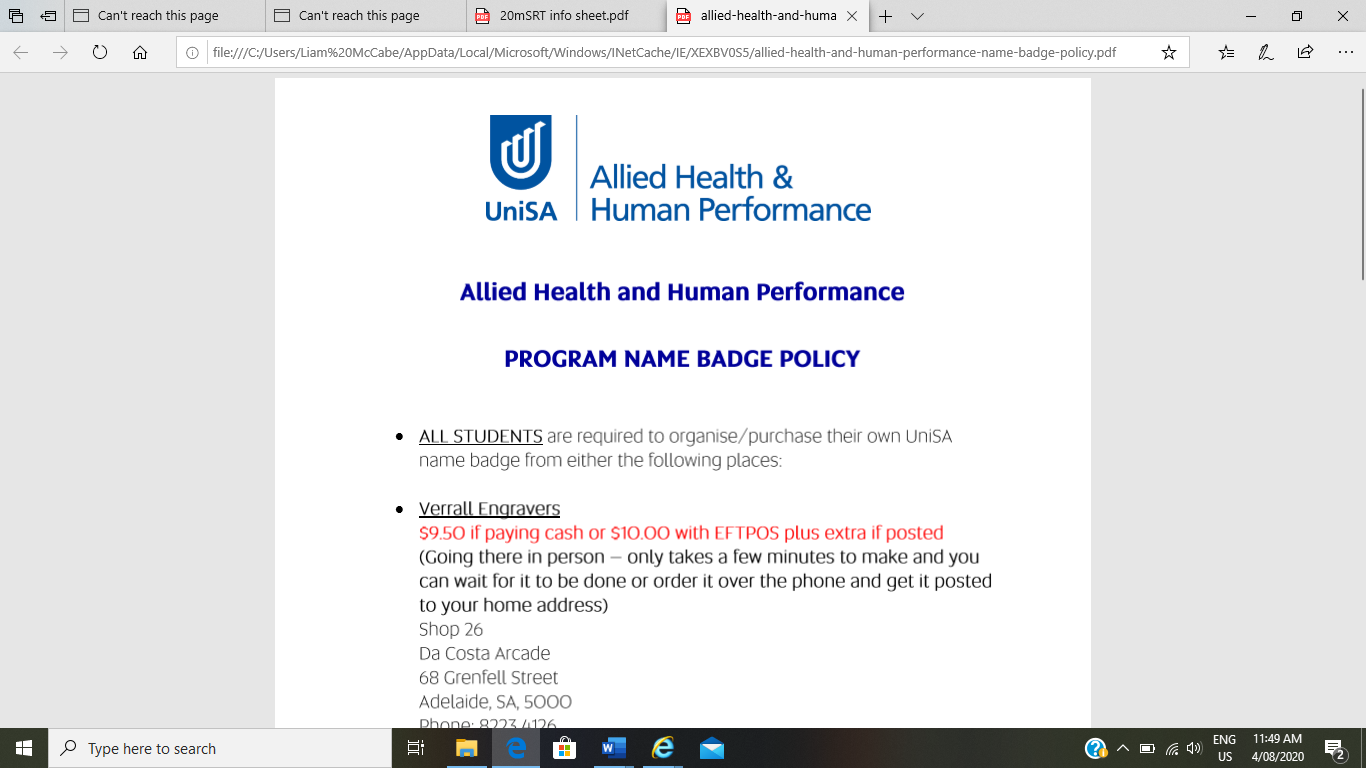 Are you living in a retirement village in South Australia? Participants are needed for a UniSA study exploring the impact of pet policies on the health of residents in retirement villages.  You will be asked to complete a short questionnaire reporting your physical activity, social health, and mental wellbeing. 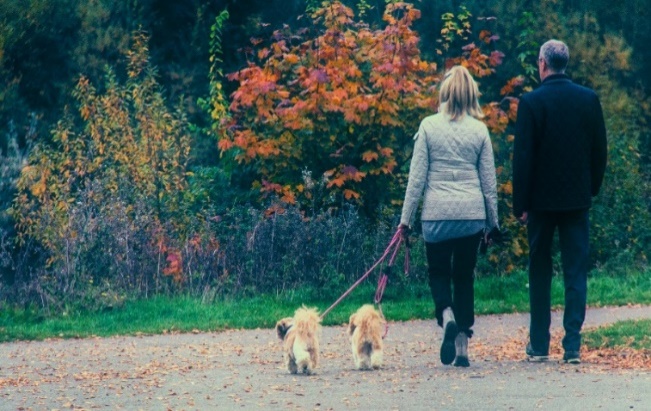 The online survey can be accessed at https://redcap.link/petsandhealth or by scanning the QR code below.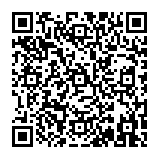 